15.01.2021 г. № 3-рРАСПОРЯЖЕНИЕ.О проведении аукциона по аренде земельных участков           Руководствуясь положениями Земельного кодекса Российской Федерации, распоряжаюсь:1. Провести «01» марта 2021 года аукцион по аренде земельных участков, открытый по составу участников, с открытой формой подачи предложений о цене, разрешенное использование: для индивидуального жилищного строительства:- лот № 1: земельный участок площадью 1304+/-13 м2, расположенный по адресу: Российская Федерация, Республика Алтай, Чемальский район, п. Усть-Сема, кадастровый номер: 04:05:010204:1090;- лот № 2: земельный участок площадью 1354+/-13 м2, расположенный по адресу: Российская Федерация, Республика Алтай, Чемальский район, п. Усть-Сема, кадастровый номер: 04:05:010204:1095;- лот № 3: земельный участок площадью 1360+/-13 м2, расположенный по адресу: Российская Федерация, Республика Алтай, Чемальский район, п. Усть-Сема, кадастровый номер: 04:05:010204:1096;- лот № 4: земельный участок площадью 1300+/-13 м2, расположенный по адресу: Российская Федерация, Республика Алтай, Чемальский район, п. Усть-Сема, кадастровый номер: 04:05:010204:1109;- лот № 5: земельный участок площадью 1500+/-14 м2, расположенный по адресу: Российская Федерация, Республика Алтай, Чемальский район, п. Усть-Сема, кадастровый номер: 04:05:010204:1147.2. Установить начальную цену (ежегодная арендная плата, 2 % от кадастровой стоимости земельного участка):- лот № 1: 7 337 (семь тысяч триста тридцать семь) рублей 09 копеек.- лот № 2: 7 618 (семь тысяч шестьсот восемнадцать) рублей 42 копейки.- лот № 3: 7 652 (семь тысяч шестьсот пятьдесят два) рубля 18 копеек.- лот № 4: 7 314 (семь тысяч триста четырнадцать) рублей 58 копеек.- лот № 5: 8 439 (восемь тысяч четыреста тридцать девять) рублей 90 копеек.3. Установить шаг аукциона в размере 3 (трех) процентов от начальной максимальной цены договора, задаток - в размере ежегодной арендной платы.4. Утвердить извещение о проведении аукциона по аренде земельных участков, являющееся приложением к настоящему распоряжению.5. Подготовку и проведение аукциона возлагаю на себя. 6. Контроль за исполнением настоящего распоряжения оставляю за собой.Глава МО «Чепошское сельское поселение»                                   Л. И. ПрадедПриложение к распоряжению  МО «Чепошское сельское поселение»  от «15» января 2021 года № 3-рИзвещение о проведении аукциона по аренде земельных участков, находящихся в муниципальной собственности (5 лотов)РЕСПУБЛИКА АЛТАЙАДМИНИСТРАЦИЯЧЕПОШСКОГО СЕЛЬСКОГО ПОСЕЛЕНИЯ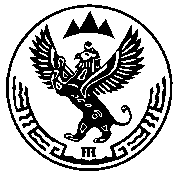 АЛТАЙ РЕСПУБЛИКАЧЕПОШ JУРТJЕЕЗЕНИНГ JУРТТАГЫАДМИНИСТРАЦИЯЗЫ                     649231, с.Чепош, ул.Кучияк, 56,                     Россия, Республика Алтай                    Тел/факс 8-388-41-29-4-43                    Тел. 8-388-41-29-4-45             E-mail: cheposh.ad@yandex.ruИНН 0410000660, КПП 041001001, ОКПО 01688300№ п/пНаименование пунктаСведения1Организатор аукционаАдминистрация Чепошского сельского поселения1Адрес организатора аукциона649231, с.Чепош, ул.Кучияк, 56, Россия, Республика Алтай1почтовый адрес организатора аукциона649231, с.Чепош, ул.Кучияк, 56, Россия, Республика Алтай1адрес электронной почты организатора аукционаcheposh.ad@yandex.ru1номер контактного телефона организатора аукциона8-388-41-29-4-43 (факс)8-388-41-29-4-451ИНН/ КПП организатора0410000660/ 0410010012Сведения о местоположении (адресе)  земельного участка, описание земельного участкаЛот № 1: Российская Федерация, Республика Алтай, п. Усть-СемаЛот № 2: Российская Федерация, Республика Алтай, п. Усть-СемаЛот № 3: Российская Федерация, Республика Алтай, п. Усть-СемаЛот № 4: Российская Федерация, Республика Алтай, п. Усть-СемаЛот № 5: Российская Федерация, Республика Алтай, п. Усть-Сема2площадь  (кв.м)Лот № 1: 1304+/-13Лот № 2: 1354+/-13Лот № 3: 1360+/-13Лот № 4: 1300+/-13Лот № 5: 1500+/-142кадастровый номерЛот № 1: 04:05:010204:1090Лот № 2: 04:05:010204:1095Лот № 3: 04:05:010204:1096Лот № 4: 04:05:010204:1109Лот № 5: 04:05:010204:11472категория земельземли населенных пунктов2Вид собственности муниципальная2Ограничения в использованииотсутствуют3Вид разрешенного использования земельного участкадля индивидуального жилищного строительства4Реквизиты решения уполномоченного органа о проведении аукционаРаспоряжение о проведении аукциона по аренде земельного участка № 3-р от «15» января 2021 года5Дата начала приема заявок«21» января 2021 года6Дата окончания приема заявок«22» февраля 2021 года7Форма  торгов Аукцион, открытый по составу участников8Предмет аукционаПраво заключения договора аренды земельного участка9Начальная цена предмета аукциона (годовая арендная плата)  лот № 1: 7 337,09 руб.лот № 2: 7 618,42 руб.лот № 3: 7 652,18 руб.лот № 4: 7 314,58 руб.лот № 5: 8 439,90 руб.10Шаг аукциона3 % от начальной цены предмета договора:лот № 1: 220,11 руб.лот № 2: 228,55 руб.лот № 3: 229,57 руб.лот № 4: 219,44 руб.лот № 5: 253,20 руб.11Размер задатка ежегодная арендная плата:лот № 1: 7 337,09 руб.лот № 2: 7 618,42 руб.лот № 3: 7 652,18 руб.лот № 4: 7 314,58 руб.лот № 5: 8 439,90 руб.11Порядок внесения и возврата задатка, банковские реквизиты счета для перечисления задаткаЗадаток вносится заявителями  до  срока окончания приема заявок на участие в аукционе 22.02.2021 года включительно.Реквизиты счета для перечисления задатка:Получатель: Сельская администрация Чепошского сельского поселенияИНН 0410000660КПП 041001001ОКПО 01688300ОКТМО 84643460ОГРН 1030400665338Банк получателя: Отделение НБ Республики Алтай г. Горно-АлтайскаБИК банка получателя: 018405033р/счет: 03232643846434607700к/с 40102810045370000071л/с 05773004990КБК 801 1 11 05025 10 0000 120Назначение платежа: Задаток для участия в аукционе ФИО по аренде земли, кадастровый номер.Предоставление участниками аукциона документов, подтверждающих внесение задатка, признается заключением соглашения о задатке.Задатки возвращаются участникам аукциона, не победившим в нем, в течение 3 рабочих дней  со дня подписания протокола о результатах аукциона.12Форма заявки на участие в аукционе, порядок ее приема, адрес места приема заявкиИзвещение о проведении аукциона, форма заявки на участие в аукционе, размещены на сайтах www.torgi.gov.ru, www.cheposh.ru. Заявки на участие в аукционе предоставляются по адресу: актовый зал, 649231, с.Чепош, ул.Кучияк, 56, Россия, Республика Алтай.Срок предоставления  заявок на участие в аукционе: с 08.00 час. 21.01.2021 г. до 16.00 час. 22.02.2021 г.    включительно.Для участия в аукционе заявители представляют в установленный срок следующие документы:1) заявка на участие в аукционе по установленной в извещении о проведении аукциона форме с указанием банковских реквизитов счета для возврата задатка;2) копии документов, удостоверяющих личность заявителя (для граждан);3) документы, подтверждающие внесение задатка.Представление документов, подтверждающих внесение задатка, признается заключением соглашения о задатке.13Место, дата и время рассмотрения заявок на участие в аукционе649231, с.Чепош, ул.Кучияк, 56, Россия, Республика Алтай, актовый зал16.00 часов 22.02.2021 года14Место, дата и время проведения аукционаАукцион состоится по адресу: 649231, с.Чепош, ул.Кучияк, 56, Россия, Республика Алтай, актовый зал15.00 часов 01.03.2021 года15Порядок проведения аукциона, порядок определения победителя аукционаАукцион проводится в соответствии с порядком, определенным Земельным кодексом РФ. Для участия в аукционе заявители представляют в установленный срок следующие документы:1) заявка на участие в аукционе по установленной в извещении о проведении аукциона форме с указанием банковских реквизитов счета для возврата задатка;2) копии документов, удостоверяющих личность заявителя (для граждан); 3) надлежащим образом заверенный перевод на русский язык документов о государственной регистрации юридического лица в соответствии с законодательством иностранного государства в случае, если заявителем является иностранное юридическое лицо;4) документы, подтверждающие внесение задатка.Представление документов, подтверждающих внесение задатка, признается заключением соглашения о задатке.Аукцион проводится путем повышения начальной цены предмета аукциона на «шаг аукциона».Победителем аукциона признается участник, предложивший наибольший размер ежегодной арендной платы.          Аукцион проводится в следующем порядке: а) аукцион ведет аукционист; б) аукцион начинается с оглашения аукционистом наименования, основных характеристик и начальной цены арендной платы за земельный участок, «шага аукциона» и порядка проведения аукциона; в) участникам аукциона выдаются пронумерованные билеты, которые они поднимают после оглашения аукционистом начальной цены и каждой очередной цены или в случае, если готовы арендовать земельный участок в соответствии с этой ценой; г) каждую последующую цену аукционист назначает путем увеличения текущей цены на «шаг аукциона». После объявления очередной цены аукционист называет номер билета участника аукциона, который первым поднял билет, и указывает на этого участника аукциона. Затем аукционист объявляет следующую цену в соответствии с «шагом аукциона»; д) при отсутствии участников аукциона, готовых арендовать земельный участок в соответствии с названной аукционистом ценой, аукционист повторяет эту цену 3 раза. Если после троекратного объявления очередной цены ни один из участников аукциона не поднял билет, аукцион завершается. Победителем аукциона признается тот участник аукциона, номер билета которого был назван аукционистом последним; е) по завершении аукциона аукционист объявляет об аренде земельного участка, называет цену арендуемого земельного участка и номер билета победителя аукциона16Проект договора аренды земельного участкаС проектом договора аренды земельного участка можно ознакомиться у организатора аукциона и на сайтах www.torgi.gov.ru, www.cheposh.ru  в сети Интернет.17Технические условия (технологического присоединения) подключения к сетям инженерно-технического обеспеченияТехнические условия для присоединения к электрическим сетям Филиал ПАО «Россети Сибирь» - «Горно-Алтайские электрические сети»:Лот № 1: № 8000426974Лот № 2: № 8000426933Лот № 3: № 8000427865Лот № 4: № 8000426913Лот № 5: № 8000428306Для водоснабжения и водоотведения  необходимо строительство локального водозабора и локальных очистных сооружений.Категория надежности: третья.Класс напряжения электрических сетей, к которым осуществляется технологическое присоединение: 0,23 кВ.Максимальная мощность присоединяемых энергопринимающих устройств: 15 кВт.С техническими условиями подключения (технологичес-кого присоединения) можно ознакомиться у организатора аукциона.18Приложения к настоящему извещениюПроект договора арендыФорма заявки на участие в аукционе